Р А С П О Р Я Ж Е Н И Еот 16.10.2017 № 2093-рг. МайкопО предоставлении разрешения на отклонение от предельных параметров разрешенного строительства объекта капитальногостроительства по ул. Кустарной, 3 ст. ХанскойГражданин Холодный Анатолий Григорьевич обратился в Комиссию по подготовке проекта Правил землепользования и застройки муниципального образования «Город Майкоп» с заявлением о предоставлении разрешения на отклонение от предельных параметров разрешенного строительства объектов капитального строительства – для реконструкции индивидуального жилого дома по ул. Кустарной, 3 ст. Ханской на расстоянии 2,5 м от границы земельного участка по ул. Кустарной, 5 ст. Ханской, на расстоянии 2 м от границы земельного участка по ул. Кустарной, 1ст. Ханской и на расстоянии 3 м от красной линии ул. Кустарнойст. Ханской.В соответствии с действующим законодательством проведены публичные слушания по проекту распоряжения Администрации муниципального образования «Город Майкоп» «О предоставлении разрешения на отклонение от предельных параметров разрешенного строительства объекта капитального строительства по ул. Кустарной, 3 ст. Ханской» (заключение о результатах публичных слушаний опубликовано в газете «Майкопские новости» от 03.10.2017 №№ 557-559).В соответствии со статьей 40 Градостроительного кодекса Российской Федерации, Уставом муниципального образования «Город Майкоп» и Протоколом заседания Комиссии по подготовке проекта Правил землепользования и застройки муниципального образования «Город Майкоп» от 15.08.2017 № 51:1. Предоставить Холодному А.Г.разрешение на отклонение от предельных параметров разрешенного строительства объектов капитального строительства – для реконструкции индивидуального жилого дома по ул. Кустарной, 3 ст. Ханской на расстоянии 2,5 м от границы земельного участка по ул. Кустарной, 5 ст. Ханской, на расстоянии 2 м от границы земельного участка по ул. Кустарной, 1 ст. Ханской и на расстоянии 3 м от красной линии ул. Кустарной ст. Ханской.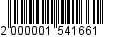 2. Управлению архитектуры и градостроительства муниципального образования «Город Майкоп» внести соответствующее изменение в информационную систему обеспечения градостроительной деятельности муниципального образования «Город Майкоп».3. Опубликовать настоящее распоряжение в газете «Майкопские новости» и разместить на официальном сайте Администрации муниципального образования «Город Майкоп».	4. Распоряжение «О предоставлении разрешения на отклонение от предельных параметров разрешенного строительства объекта капитального строительства по ул. Кустарной, 3 ст. Ханской» вступает в силу со дня его опубликования.Глава муниципального образования «Город Майкоп»                                                                             А.В. НаролинАдминистрация муниципального 
образования «Город Майкоп»Республики Адыгея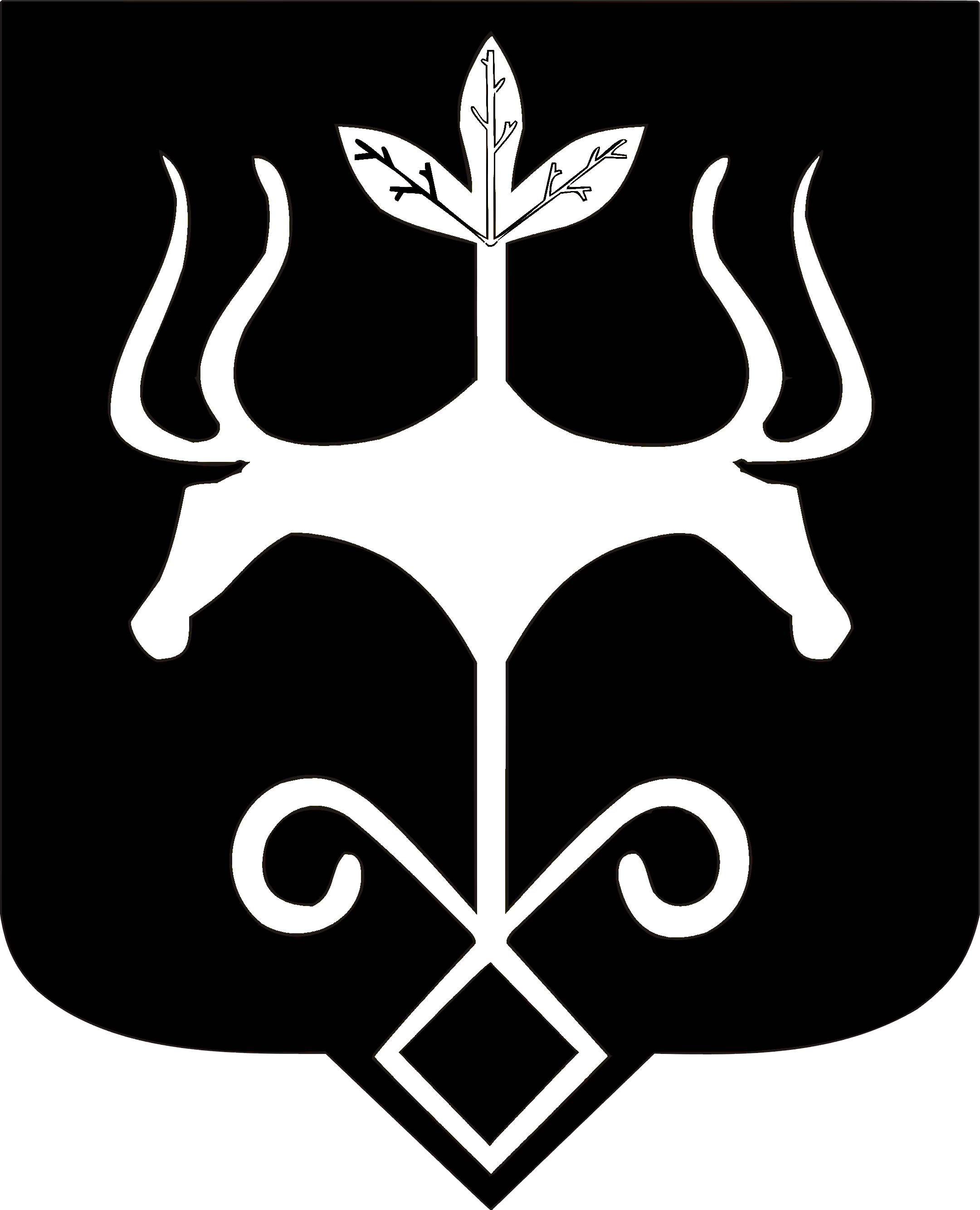 Адыгэ Республикэммуниципальнэ образованиеу
«Къалэу Мыекъуапэ» и Администрацие